Конспект интегрированного занятия по ручному труду в подготовительной к школе группе по теме "70 лет Великой победы"Автор: Колмакова Марина Григорьевна, воспитатель МДОУ № 101 г. ТулаНазначение: Данный конспект предназначен для педагогов дошкольного образования. Материал конспекта используется при работе с детьми подготовительной к школе группы.Интеграция образовательных областей: «Познавательное развитие», «Речевое развитие», «Художественно–эстетическое развитие», «Социально - коммуникативное развитие».Виды детской деятельности: познавательно–исследовательская, коммуникативная, продуктивная.Цели:Воспитывать патриотические чувства – любовь к Родине, к родному городу и гордость за Отечество.Воспитывать уважительное отношение к прошлому.Развивать мелкую моторику, творческие способности.Задачи:1. Образовательные: знакомить детей с прошлым своей страны, формируя представление об истории Великой Отечественной войны, используя различные виды деятельности; закреплять умение детей работать с бумагой, ножницами, клеем.2. Развивающие: развивать восприятие музыкальных произведений, произведений литературы (художественное слово); способствовать развитию положительных эмоций от совместной деятельности.3. Воспитательные: воспитание у дошкольников чувства патриотизма; воспитывать у детей умение совместного творчества.Методы и приёмы педагогической деятельности: словесные (беседа, вопросы, рассказ), наглядные (демонстрация картин и фотографий о ВОВ), практические (работа с бумагой, ножницами, клеем).Формы организации познавательной деятельности детей:  групповая и индивидуальная.Материалы:аудиозаписи песен о ВОВ;иллюстрации вечного огня, картины и фотографии о ВОВ;салфетки розового и зелёного цвета;клей , ножницы, деревянная палочка, нитки.ХОД ЗАНЯТИЯВоспитатель Ребята, скоро наша страна будет отмечать Великий праздник. Кто знает, что это за праздник? ( Дети отвечают). Правильно, ребята. 9 мая наша великая Россия отмечает День победы над фашистской Германией!70 лет назад, когда ещё ваши прадедушки и прабабушки были молодыми, 22 июня 1941 года , без объявления войны фашисты напали на нашу Родину. Ребята, а кто знает, как Россия называлась раньше? (Ответы детей). Правильно, раньше Россия называлась СССР – Союз Советских Социалистических Республик. Все жители нашей необъятной страны взяли в руки оружие и встали на защиту нашей Родины. Бои шли не только на земле, но и в небе, и на море. А какую боевую технику , вы ребята, знаете? Правильно – танки, самолёты, корабли, подводные лодки, бронетранспортёры и т.д. На защиту Родины встали и старые и молодые, и мужчины и женщины.Ребята, послушайте, пожалуйста, стихотворение Татьяны Шапиро «Была война»:Была война.И гибли люди,И шёл за Родину солдат.И воевал.И был он храбрым.И бил фашистов всех подряд.И так дошёл он до Берлина.Четыре года воевал.Чтоб я о бабушкином папеВсем в День Победы рассказал.Ребята, а в каком городе живёте вы? (Ответы детей). Правильно, в Туле! А чем славится наш город? (Ответы детей). Правильно – пряниками, самоварами, гармошкой, оружием. С первых дней Великой Отечественной войны тульские оружейники единодушно поддержали лозунг "Все для фронта, все для победы". Они делали очень много оружия для наших солдат и офицеров. Оружейники Тулы не только самоотверженно трудились, но и храбро воевали. Великая Отечественная война прошлась по тульской земле разрушительным ураганом. Здесь шли ожесточенные бои с немецко-фашистскими захватчиками. Тула должна была стать плацдармом для нападения на Москву. Так хотел Гитлер. Он в очередной раз не учел несгибаемого духа советского народа. Его мужества. Его смелости. Его отваги. Его самоотверженности. Бои под Тулой в очередной раз доказали: и один в поле воин, если он советский. Осенью 1941 года советские войска выдержали героическую оборону Тулы, и их подвиг вошел в историю Великой Отечественной войны. Тула прикрывала южные подступы к Москве, как и в древние времена, и, как и прежде, враг был остановлен на этой границе. Танковая армада генерала Гудериана дала здесь свой последний бой и проиграла.Тула и Тульская область внесли свой вклад в дело победы в Великой Отечественной войне.   27 туляков стали Героями Советского Союза, за мужество и стойкость, проявленные защитниками Тулы при героической обороне города, сыгравшей важную роль в разгроме немецко-фашистских войск под Москвой в период Великой Отечественной войны, и за достигнутые успехи в развитии народного хозяйства, Тула награждена орденом Ленина, ей присвоено почетное звание "город-герой " с вручением медали "Золотая Звезда".4 долгих года длилась война. 9 мая 1945 года наши войска разгромили фашистов не только на территории нашей страны, но и освободили жителей других стран от фашистского ига. Очень много людей погибло в этой кровавой войне. В честь погибших воинов поставлены памятники и обелиски , никто и никогда не забудет подвиг наших солдат.Слава нашим генераламИ солдатам рядовым!Слава павшим и живым,От души спасибо им!Не забудем тех героев,Что лежат в земле сырой,Жизнь, отдав на поле бояЗа народ, за нас с тобой!Физкульт-минутка: «Победа!»Мы празднуем Победу! Шагают на месте. Салют! Салют! Салют! Руки поднять вверх, пальцы сжимаем, разжимаем Кругом цветы весенние Руки на пояс, повороты туловища, Цветут, цветут, цветут! Руки развести в стороны. Все люди пляшут, празднуют, Приседания с выставлением ног вперёд. Поют, поют, поют! Пусть в мире страны разные Вдох, круговое движение руками, изображая Живут, живут, живут! Земной шар.Ребята, а сейчас мы с вами сделаем гвоздики для нашего вечного огня в память людей, отдавших свои жизни за наше счастливое детство. И Вечный Огонь будет вечно гореть в память о них, в знак огромной благодарности этим воинам! Гвоздика – сдержанный и даже строгий цветок. Его принято возлагать к памятникам на 9 мая и другие годовщины окончания боевых действий. А после нашего занятия все ребята получат георгиевские ленточки - это символ праздника, символ нашего уважения к людям, победившим в этой ужасной войне, уважения и памяти павшим. Цвета ленты – желто-оранжевый с черным означают огонь и дым. Это символ личной доблести солдата на поле битвы.Никто не забыт (А. Шамарин)«Никто не забыт и ничто не забыто» -Горящая надпись на глыбе гранита.Поблекшими листьями ветер играетИ снегом холодным венки засыпает.Но, словно огонь, у подножья – гвоздикаНикто не забыт и ничто не забытоВключить аудиозаписи песен о Великой Отечественной Войне. Ребята делают гвоздики под звучание этих песен.Для работы нам понадобятся:1. Розовая салфетка.2. Полоска  и заготовка листика из зелёной салфетки.3. Ножницы, клей, нитки, деревянная палочка.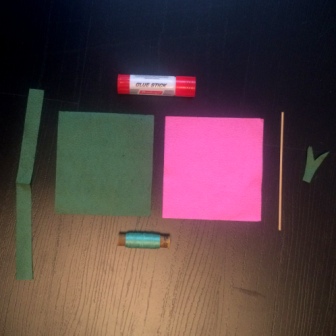 1. Свернуть розовую салфетку пополам: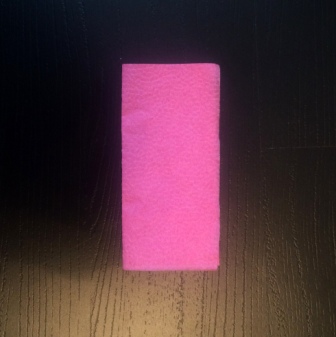 2. Свернуть салфетку вчетверо: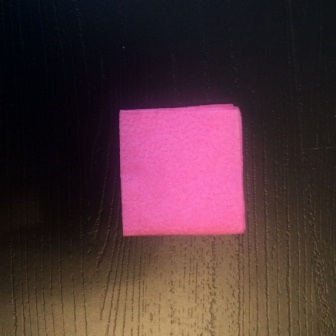 3. Свернуть треугольником: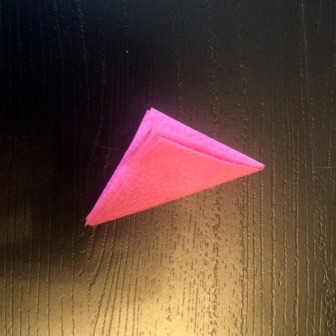 4. Свернуть ещё треугольником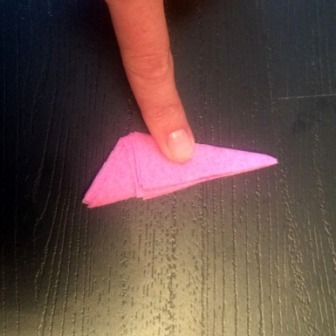 5. Обрезать угол салфетки: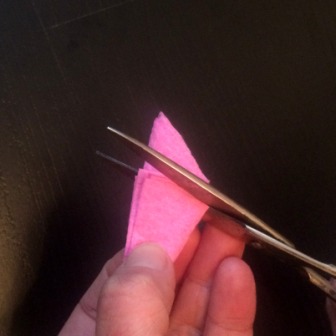 6. Вырезать небольшие треугольники по краю салфетки: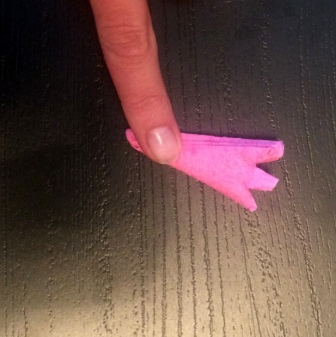 7. Развернуть салфетку: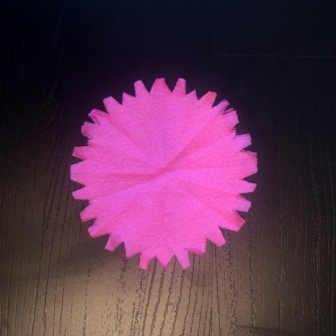 8. Разъединить салфетку: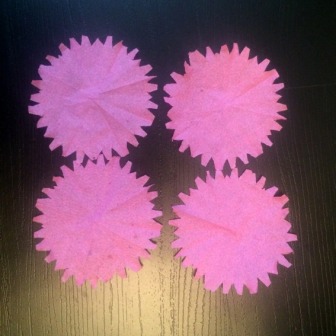 9. Сложить снова 4 части друг на друга и проткнуть в центре палочкой: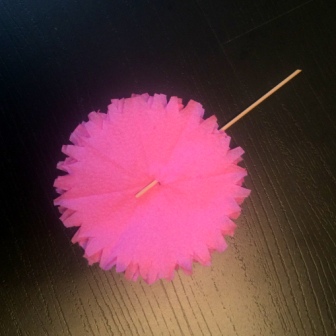 10. Обмотать ниткой основание цветка: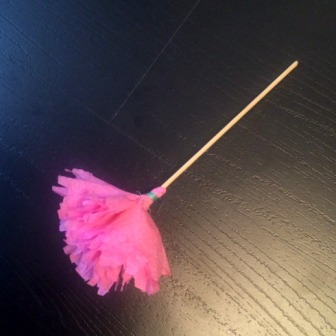 11. Промазать основание клеем: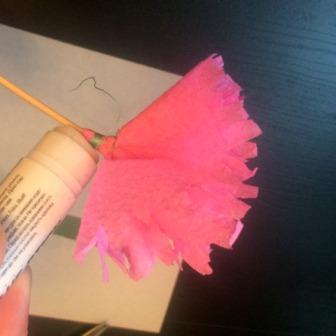 12. Приклеить на основание цветка край полоски из зелёной салфетки: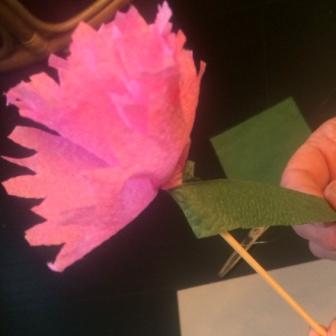 13. Обмотать палочку полоской из зелёной салфетки: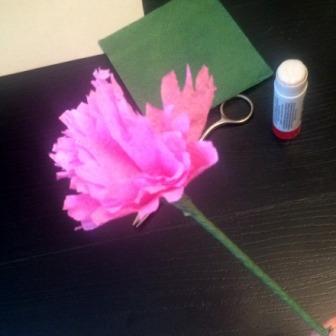 14. Намазать клеем заготовку листика гвоздики из зелёной салфетки: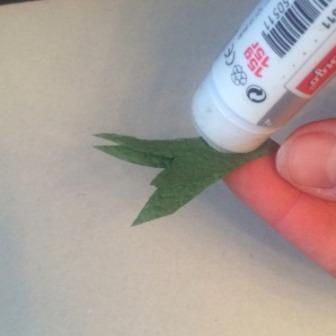 15. Приклеить лепесток к стебельку гвоздики: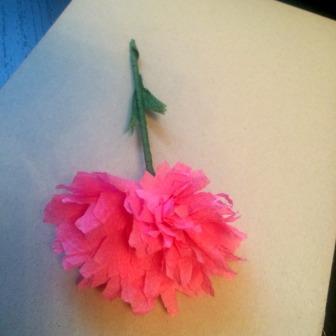 ГВОЗДИКА ГОТОВА!!!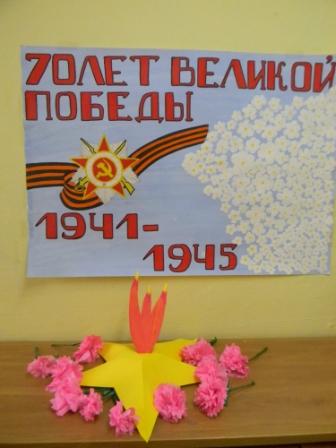 